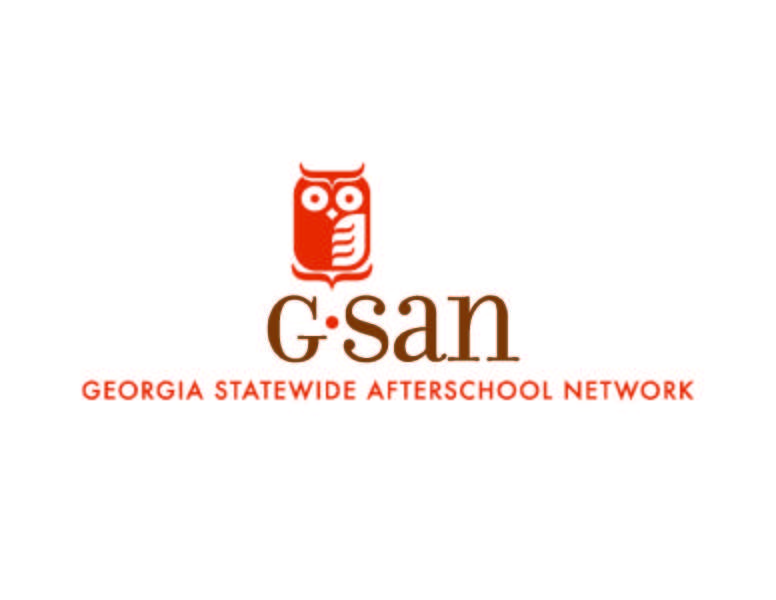 Contact Congress: Help Save the 21st CCLC Program!Parent/Family Sample LanguageThe Ask: Reach out to Congress and ask them to support the 21st Century Community Learning Centers (21st CCLC) Program.

The Why: The FY2021 proposed budget eliminates funding for the 21st Century Community Learning Centers Program. Without 21st CCLC, nearly two million children - and 26,000 in Georgia - would lose access to the high quality afterschool, before school, and summer learning programs they need. Congress will determine whether this proposal becomes law, and if local afterschool and summer learning programs remain open or close their doors. If the 21st Century Community Learning Centers initiative is eliminated, many programs will not survive.
 
The Message: Thank you for your support of local afterschool and summer learning programs that rely on federal 21st Century Community Learning Centers (21st CCLC) funding to provide quality programs to more than 1.7 million young people. I call on you to reject the Administration's proposed elimination of 21st CCLC and instead, as Congress begins work on the FY 2021 appropriations process, I urge you to fund 21st CCLC at the $1.35 billion level or more and reject any cuts to the program.Every day, I rely on program name, one of Georgia’s 287 21st CCLC programs, as a safe and enriching place for my child to go after school. The program supports what he/she learned during the school day and provides him/her opportunities to spark new interests. Not only does the afterschool program help my child, but it also provides me peace of mind while I am at work. It is great to know that he/she is learning, safe, having fun, and fed! Consider adding a sentence about something your child loves about the program. For example, “My child loves the STEM activities the program offers – it has even helped her to improve her math and science grades!”If the 21st CCLC program was eliminated and program name had to close, it would be devastating! Add a sentence or two about what you child would do instead.  Would they have to go home unsupervised? Attend another afterschool program that is not high quality, further from your home, or more expensive?  Thank you again for all that you do for Georgia’s young people. Sincerely, [your name][your city]Proud parent of a student at [program name] Congressmen Contact Information
Not sure who your representative is? Find out here.SenateDavid PerdueEmail: http://www.perdue.senate.gov/content/contact-david Phone: (202) 224-3521Kelly LoefflerEmail: https://www.loeffler.senate.gov/ Phone: (202) 224-3643HouseBuddy Carter (1st District)Email: https://buddycarter.house.gov/contact/email Phone: (202) 225-5831Sanford Bishop Jr. (2nd District)Email: http://bishop.house.gov/contact/email-me Phone: (202) 225-3631Drew Ferguson (3rd District)Email: https://ferguson.house.gov/contact Phone: (202) 225-5901Hank Johnson Jr. (4th District)Email: https://hankjohnson.house.gov/contact-me/email-me Phone: (202) 225-1605John Lewis (5th District)Email: https://johnlewis.house.gov/contact-me/email Phone: (202) 225-3801Lucy McBath (6th District)Email: https://mcbath.house.gov/zip-code-lookup?form=/contact/email-mePhone: (202) 225-4501Rob Woodall (7th District)Email: https://woodall.house.gov/contact Phone: (202) 225-4272Austin Scott (8th District)Email: https://austinscott.house.gov/email-me Phone: (202) 225-6531Doug Collins (9th District)Email: https://dougcollins.house.gov/email-me Phone: (202) 225-9893Jody Hice (10th District)Email: https://hice.house.gov/contact/email Phone: (202) 225-4101Barry Loudermilk (11th District)Email: http://loudermilk.house.gov/contact/ Phone: (202) 225-2931Rick Allen (12th District)Email: http://allen.house.gov/contact/ Phone: (202) 225-2823David Scott (13th District)Email: https://davidscott.house.gov/contact/contactform.htm Phone: (202) 225-2939Tom Graves (14th District)Email: http://tomgraves.house.gov/contact/ Phone: (202) 225-5211